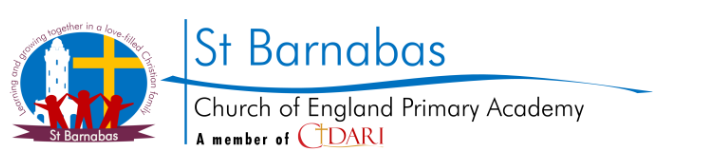 Headteacher: Mrs R Ham                   											MONTHGovernors Calendar 21-22DAYS OF THE WEEK (Saturdays and Sundays have been excluded)Governors Calendar 21-22DAYS OF THE WEEK (Saturdays and Sundays have been excluded)Governors Calendar 21-22DAYS OF THE WEEK (Saturdays and Sundays have been excluded)Governors Calendar 21-22DAYS OF THE WEEK (Saturdays and Sundays have been excluded)Governors Calendar 21-22DAYS OF THE WEEK (Saturdays and Sundays have been excluded)Governors Calendar 21-22DAYS OF THE WEEK (Saturdays and Sundays have been excluded)Governors Calendar 21-22DAYS OF THE WEEK (Saturdays and Sundays have been excluded)Governors Calendar 21-22DAYS OF THE WEEK (Saturdays and Sundays have been excluded)Governors Calendar 21-22DAYS OF THE WEEK (Saturdays and Sundays have been excluded)Governors Calendar 21-22DAYS OF THE WEEK (Saturdays and Sundays have been excluded)Governors Calendar 21-22DAYS OF THE WEEK (Saturdays and Sundays have been excluded)Governors Calendar 21-22DAYS OF THE WEEK (Saturdays and Sundays have been excluded)Governors Calendar 21-22DAYS OF THE WEEK (Saturdays and Sundays have been excluded)Governors Calendar 21-22DAYS OF THE WEEK (Saturdays and Sundays have been excluded)Governors Calendar 21-22DAYS OF THE WEEK (Saturdays and Sundays have been excluded)Governors Calendar 21-22DAYS OF THE WEEK (Saturdays and Sundays have been excluded)Governors Calendar 21-22DAYS OF THE WEEK (Saturdays and Sundays have been excluded)Governors Calendar 21-22DAYS OF THE WEEK (Saturdays and Sundays have been excluded)Governors Calendar 21-22DAYS OF THE WEEK (Saturdays and Sundays have been excluded)Governors Calendar 21-22DAYS OF THE WEEK (Saturdays and Sundays have been excluded)Governors Calendar 21-22DAYS OF THE WEEK (Saturdays and Sundays have been excluded)Governors Calendar 21-22DAYS OF THE WEEK (Saturdays and Sundays have been excluded)Governors Calendar 21-22DAYS OF THE WEEK (Saturdays and Sundays have been excluded)Governors Calendar 21-22DAYS OF THE WEEK (Saturdays and Sundays have been excluded)Governors Calendar 21-22DAYS OF THE WEEK (Saturdays and Sundays have been excluded)MONTHMTWTFMTWTFMTWTFMTWTFMTWTFAug 20212345691011121316171819202324252623031Sept 20211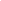 236789101314151617202122232427282930Oct 202114567811121314151819£202122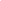 2526272829Nov 20211234589101112151617181922232425262930Dec 202112367891013141516%1720212223242526272829Jan 20223456710111213141718192021242526272831Feb 2022123478910£111415161718212223242528Mar 202212347891011141516171821222324252829%3031Apr 202214567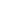 8111213141518192021222526272829May 20222345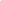 69101112131617£18£192023242526273031June 20221236789101314151617202122232427282930July 202214567811121314%1518192021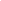 222526272829KEY: All meetings start at 6pm